RITO DE NOMEAÇÃO DOS MINISTROS EXTRAORDINÁRIOS DA COMUNHÃO EUCARÍSTICA E DA PALAVRA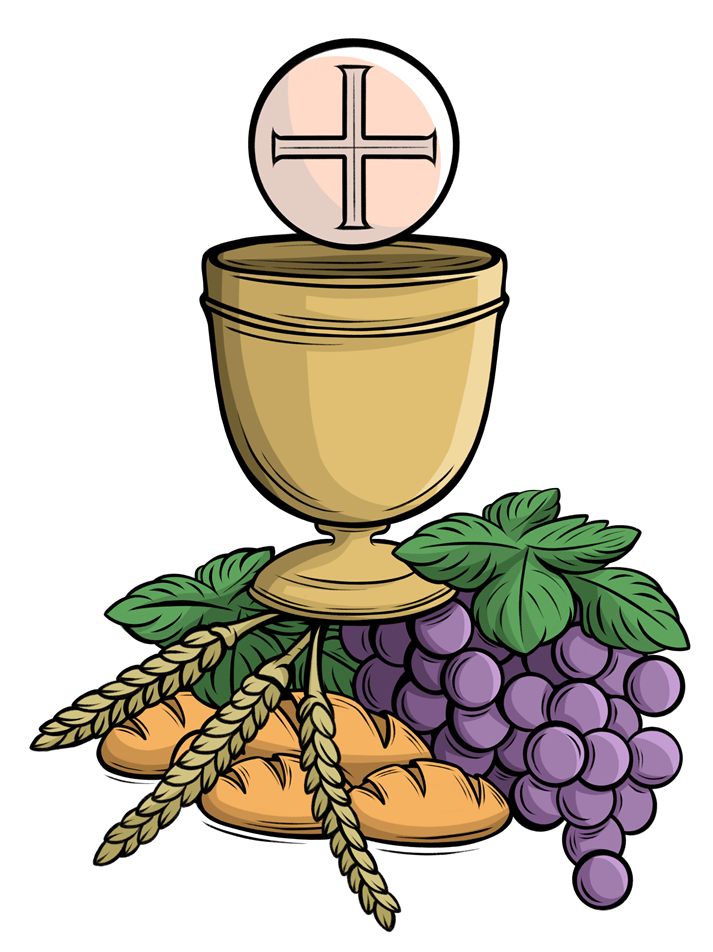 Diocese de Campo Mourão – PR	RITO PARA CONFERIR O MINISTÉRIO DA PALAVRARITO CELEBRADO PELO BISPOApós a proclamação do Evangelho, o bispo senta-se, de mitra, no lugar preparado. O pároco ou administrador paroquial (ou outra pessoa por ele designada), diz: - Aproximem-se os que serão constituídos Ministros Extraordinários da Palavra.Nome _________________________________________________________Nome _________________________________________________________Nome _________________________________________________________Chama cada um(a) dos(as) candidatos(as) pelo nome e o(a) candidato(a) responde:- Eis-me aqui!O pároco ou administrador paroquial (ou outra pessoa por ele designada) dirige-se ao bispo com estas ou outras palavras:- Senhor bispo, peço-lhe que constitua como ministros(as) da Palavra para as comunidades desta paróquia, estes nossos irmãos e irmãs.O bispo pergunta:- Pode dizer-me se são dignos deste Ministério?O pároco ou administrador paroquial responde:- De acordo com o testemunho de membros de suas comunidades, conforme nosso parecer, dou testemunho que são considerados dignos.O bispo se dirige aos candidatos:- Diante do testemunho aqui expresso, eu os acolho para este Ministério.O bispo faz a homilia, seguindo as leituras propostas, destacando o sentido e a importância da Palavra de Deus na vida do discípulo do Senhor e a necessidade de se alimentar cotidianamente nas fontes da fé. Quem é chamado a partilhar com os irmãos o alimento e a luz da Palavra, antes, deve se alimentar e se deixar iluminar por ela. Terminada a homilia, todos se levantam. O bispo, sem mitra, convida os fiéis a orar dizendo:- Caríssimos irmãos e irmãs, a Igreja é chamada a venerar a Palavra de Deus e d’Ela se alimentar assim como venera o Corpo do Senhor e d’Ele se alimenta. Vocês foram escolhidos para serem Ministros da Palavra entre os irmãos e as irmãs da Igreja. E uma missão bonita, exigente e importante. Jesus, Verbo eterno do Pai, que veio morar entre nós, deixou aos seus amigos a missão de anunciar a Boa-Nova a toda criatura (Mc 16,15). Por isso, nós os enviaremos para que, junto conosco, sejam testemunhas e anunciadores dessa Palavra. “Apegados firmemente à Palavra da Vida” (Fl 2,16). Ela “habite em vós com abundância” (Cl 3,16), e sempre se esforcem para comunicá-la com exatidão (2Tm 2,15).O bispo pergunta aos candidatos:Bispo: Vocês querem acolher a semente da Palavra e cultivá-la com o estudo, a reflexão e a oração em sua vida cotidiana?Todos: Sim, quero!Bispo: Vocês querem deixar que a Palavra do Senhor seja luz em seus caminhos e suas escolhas?Todos: Sim, quero!Bispo: Vocês querem assumir, com alegria e fidelidade, o compromisso de apresentar, explicar e propor a Palavra do Senhor aos irmãos e irmãs de fé, de acordo com o ensinamento da Igreja Católica Apostólica Romana?Todos: Sim, quero!Bispo: Deus que os escolheu para este Ministério na Santa Igreja os ilumine com a luz da Palavra a fim de que Ela seja viva e eficaz em sua vida e missão.Os Ministros se ajoelham. Todos rezam um momento em silêncio. O bispo continua:Oremos Deus, Pai de bondade e Rico em misericórdia, Vós nos gerastes pela Palavra e nos entregastes Palavras dignas de fé e verdadeiras; abençoai  com generosidade e enchei da sabedoria e da fortaleza do vosso Espírito estes fiéis escolhidos para proclamar a Palavra na santa assembleia. Nós vos pedimos, que eles acolham com mansidão, anunciem com alegria e testemunhem com fidelidade a Palavra que tem o poder de salvar a nossa vida. Por nosso Senhor Jesus Cristo, vosso Filho, na unidade do Espírito Santo. Todos: Amém!Em seguida, aproximam-se do bispo, que entrega a cada um a Bíblia, com estas palavras:N. receba este Livro Santo, proclame e celebre a Palavra com alegria e fidelidade, transforme em fé viva o que lê, ensine aquilo que crê, e procure realizar o que ensina.O neoministro responde:Amém!O bispo o saúda com um gesto de acolhida.A celebração continua, segundo o modo costumeiro. Nas preces dos fiéis, acrescentem-se intenções pelos novos ministros e pela comunidade, para que acolham e testemunhem a Palavra do Senhor.RITO CELEBRADO POR UM PADREApós a proclamação do Evangelho, o padre se dirige para o lugar adequado. Um Ministro já instituído, e escolhido antecipadamente diz: - Aproximem-se os que serão constituídos Ministros Extraordinários da Palavra.Nome _________________________________________________________Nome _________________________________________________________Nome _________________________________________________________Chama cada um(a) dos(as) candidatos(as) pelo nome e o(a) candidato(a) responde:- Eis-me aqui!O mesmo Ministro escolhido continua:- Padre N., peço-lhe que constitua como ministros(as) da Palavra para as comunidades desta paróquia, estes nossos irmãos e irmãs.O padre pergunta:- Pode dizer-me se são dignos deste Ministério?O mesmo Ministro escolhido responde:- De acordo com o testemunho de membros de suas comunidades, conforme o parecer da coordenação diocesana e paroquial, deram testemunho que são considerados dignos.O padre se dirige aos candidatos:- Diante do testemunho aqui expresso, eu os acolho para este Ministério.Os escolhidos sentam-se e o padre faz a homilia, seguindo as leituras propostas, destacando o sentido e a importância da Palavra de Deus na vida do discípulo do Senhor e a necessidade de se alimentar cotidianamente nas fontes da fé. Quem é chamado a partilhar com os irmãos o alimento e a luz da Palavra, antes, deve se alimentar e se deixar iluminar por ela. Terminada a homilia, todos se levantam. O padre, convida os fiéis a orar dizendo:- Caríssimos irmãos e irmãs, a Igreja é chamada a venerar a Palavra de Deus e d’Ela se alimentar assim como venera o Corpo do Senhor e d’Ele se alimenta. Vocês foram escolhidos para serem Ministros da Palavra entre os irmãos e as irmãs da Igreja. E uma missão bonita, exigente e importante. Jesus, Verbo eterno do Pai, que veio morar entre nós, deixou aos seus amigos a missão de anunciar a Boa-Nova a toda criatura (Mc 16,15). Por isso, nós os enviaremos para que, junto conosco, sejam testemunhas e anunciadores dessa Palavra. “Apegados firmemente à Palavra da Vida” (Fl 2,16). Ela “habite em vós com abundância” (Cl 3,16), e sempre se esforcem para comunicá-la com exatidão (2Tm 2,15).O padre pergunta aos candidatos:Padre: Vocês querem acolher a semente da Palavra e cultivá-la com o estudo, a reflexão e a oração em sua vida cotidiana?Todos: Sim, quero!Padre: Vocês querem deixar que a Palavra do Senhor seja luz em seus caminhos e suas escolhas?Todos: Sim, quero!Padre: Vocês querem assumir, com alegria e fidelidade, o compromisso de apresentar, explicar e propor a Palavra do Senhor aos irmãos e irmãs de fé, de acordo com o ensinamento da Igreja Católica Apostólica Romana?Todos: Sim, quero!Padre: Deus que os escolheu para este Ministério na Santa Igreja os ilumine com a luz da Palavra a fim de que Ela seja viva e eficaz em sua vida e missão.Os escolhidos se ajoelham. Todos rezam um momento em silêncio. O padre continua:Oremos Deus, Pai de bondade e Rico em misericórdia, Vós nos gerastes pela Palavra e nos entregastes Palavras dignas de fé e verdadeiras; abençoai  com generosidade e enchei da sabedoria e da fortaleza do vosso Espírito estes fiéis escolhidos para proclamar a Palavra na santa assembleia. Nós vos pedimos, que eles acolham com mansidão, anunciem com alegria e testemunhem com fidelidade a Palavra que tem o poder de salvar a nossa vida. Por nosso Senhor Jesus Cristo, vosso Filho, na unidade do Espírito Santo. Todos: Amém!Em seguida, individualmente aproximam-se do padre, que entrega a cada um a Bíblia, com estas palavras:N. receba este Livro Santo, proclame e celebre a Palavra com alegria e fidelidade, transforme em fé viva o que lê, ensine aquilo que crê, e procure realizar o que ensina.O neoministro responde:Amém!O padre o saúda com um gesto de acolhida.A celebração continua, segundo o modo costumeiro. Nas preces dos fiéis, acrescentem-se intenções pelos novos Ministros e pela comunidade, para que acolham e testemunhem a Palavra do Senhor.